.Start: 8 counts from start of track[1-09] 	BACK, BACK, COASTER STEP, WALK, WALK, CROSS, RECOVER, SIDE, RECOVER, CROSS[10-17] SIDE, RECOVER, BEHIND, SIDE, 1/4 R SIDE, BACK, RECOVER, SIDE, CROSS SHUFFLE[18-25] SIDE, HINGE TURN R, SHUFFLE FORWARD, POINT FORWARD, STEP BACKWARD, COASTER STEP[26-32] SIDE, BACK, RECOVER, SIDE, PADDLE 1/4 TURN L x 2START AGAIN...HAVE FUN!TAGS & RESTARTS:-End of Wall 2 (6.00) & 3 (3.00) - WALK WALKEnd of Wall 4 (12.00) - OUT OUT, IN IN, ROCKING CHAIREnd of Wall 6 (6.00) - JAZZBOXENDING: WALL 8, AFTER COUNT 10, TURN 1/4 L...TO FACE FRONT.Dedicated to all of you who own a coat of many colours….:-)Contact: salfoo@yahoo.comCoat Of Many Colours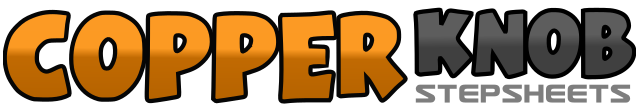 .......Count:32Wall:4Level:High Beginner.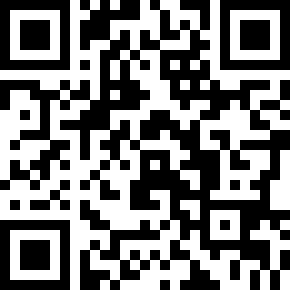 Choreographer:Salfoo (MY) - November 2013Salfoo (MY) - November 2013Salfoo (MY) - November 2013Salfoo (MY) - November 2013Salfoo (MY) - November 2013.Music:Coat of Many Colors - Dolly PartonCoat of Many Colors - Dolly PartonCoat of Many Colors - Dolly PartonCoat of Many Colors - Dolly PartonCoat of Many Colors - Dolly Parton........1-2 3&4Step RF Back, Step LF Back, Step RF Backward, Step LF Together, Step RF Forward5-6 7&8&1Step LF Forward, Step RF Forward, Cross LF Over RF, Recover Onto RF (&), Step LF To Left, Recover Onto RF, Cross LF Over RF2-3 4&5Step RF To Right, Recover Onto LF, RF Behind LF, LF To Left, Turn 1/4 Turn R Step RF To Right6&7 8&1Rock LF Behind RF, Recover Onto RF, Step LF To Left, Cross RF Over LF, Step LF To Left, Cross RF Over LF2-3 4&5Step LF To Left, Turn 1/2 Turn R Step RF To Right, Step LF Forward, Step RF Close To LF, Step LF Forward6-7 8&1Point Right Toe Forward, Step RF Backward, Step LF Backward, Step RF Together, Step LF Forward2 3&4Step RF To Right, Step LF Behind RF, Recover Onto RF, Step LF To Left5-6 7-8Step RF Forward, Paddle 1/4 Turn Left, Step RF Forward, Paddle 1/4 Turn Left1-2Step RF Forward, Step LF Forward1-2 3-4Step RF Forward Diagonally, Step LF Forward Diagonally, Step RF Back, Step LF Close To RF5-6 7-8Step RF Forward, Rock LF Back, Step RF Back, Recover Onto LF1-2 3-4RF Cross Over LF, Step Back On LF, Step RF To Right Side, Step LF Forward